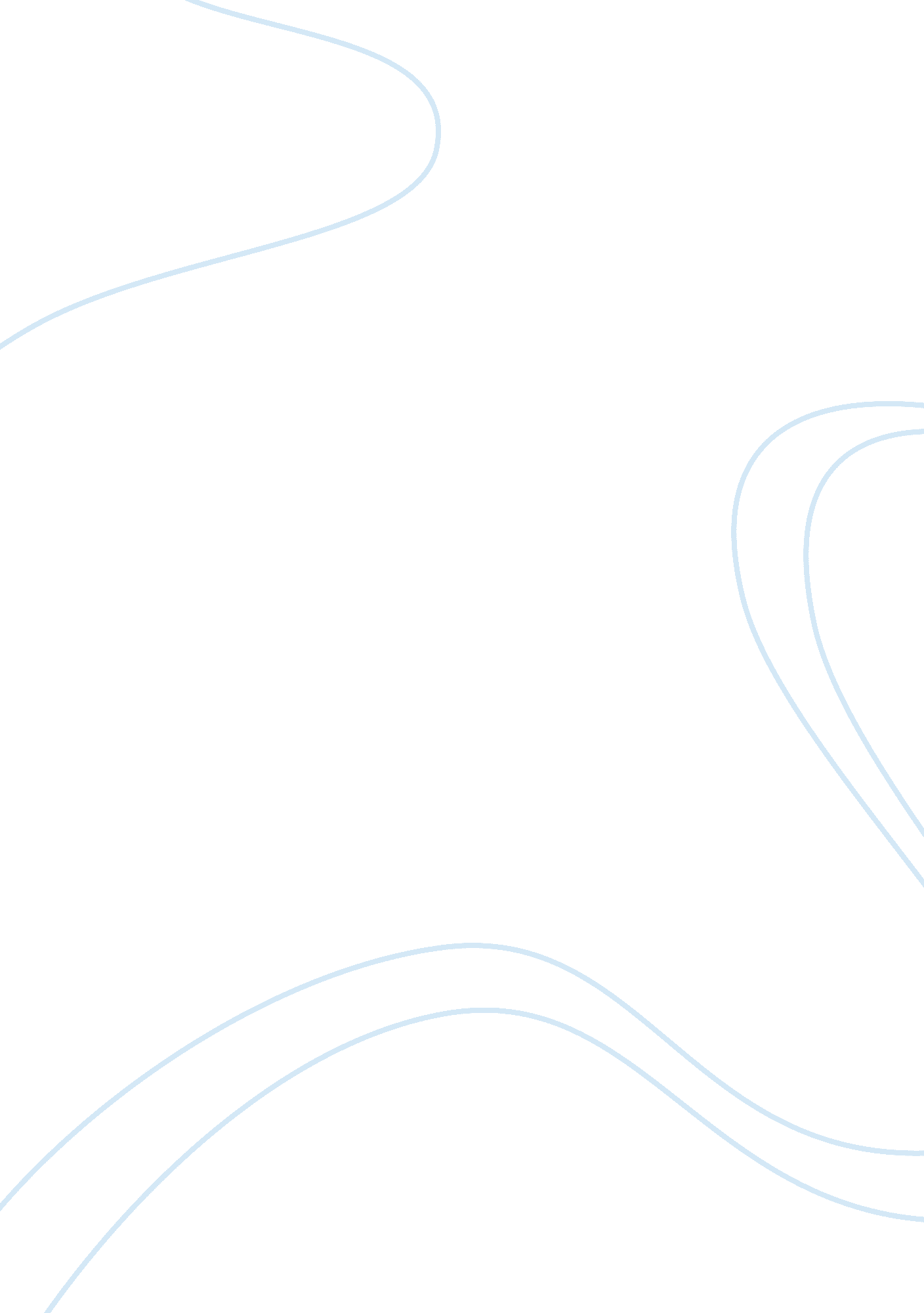 Ch. 3 testbankFinance, Banks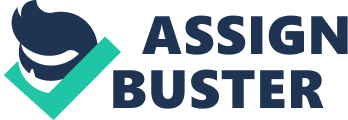 The Internet isA large network of networksThe concept of the Internet was developed by the U. S. Department of Defense as a network that BLANK in the event of an attackWould not be easily distruptedThe World Wide Web was based on a protocol developed by BLANKTime Berners-LeeThe " fathers of the Internet" are Vinton Cerf andRobert kahnSoftware that enables you to display and interact with text and other media on the web is a web BLANKBrowserThe web is based on the BLANK protocolHypertext TransferA computer connected to the Internet that asks for data is aClientThe unique identification number assigned to your computer when you connect to the Internet is known as all of the following EXEPT 
path 
dotted decimal 
dotted quad 
IP addressPathA BLANK is installed on your computer, and when the program is opened, your e-mail is downloaded to your computerE-mail clientBLANK is a professional, business-oriented social networking site 
LinkedIn 
Picasa 
Flickr 
TwitterLinkedInNOT a social networking site 
Youtube 
iTunes 
Linkedin 
FacebookiTunesProfessional e-mail etiquitteInclude a meaningful subject line, be concise and to the point, use spell-checker and proofread before sendingWhich is NOT a (IM) service 
Yahoo! Messenger 
Google Hangouts 
Skype 
LinkedIn MessengerLinkedIn MessengerBLANK allows visitors to add, remove, or edit its contentWikiPersonal video journal entries posted on the webVlogsA BLANK is a personal journal posted on the webBlogPodcasts enable you to BLANKDeliver audio/video files via RRSA BLANK is usually broadcast of audio or video contentWebcastMultimedia is anything that involves one or more of the following except 
graphics 
browsers 
video files 
audio filesBrowsersBLANK media are continuously fed to your browser so you do not have to wait for the entire file to completely download before listening to or watching itStreamingAll of the following are types of e-commerce business EXCEPT 
C2B 
C2C 
B2C 
B2BC2BA subset of e-commerce that uses social networks to assist in marketing and purchasing products is known as BLANK commerceSocialPrecautions to take when shopping onlineShop at well-known reputable sites, when placing an order make sure you receive a confirmation number, avoid making online transactions on a public computerThe " s" in " https" stands for BLANK socket layerSecureA Microsoft BLANK account allows you to store and share files in the cloudOneDriveNOT a feature of the most popular web browser 
Thumbnail preview 
Pinned tabs 
Session restore 
Tacked browsingTacked browsingThe browser feature which allows tabs to work independently from one another so if one crashes, the others may continue to work is known as BLANKTab isolationThe unique address for a particular website is the BLANKURLIn the URL https::/www. microsoft. com/surface, the portion labled ". com" is the BLANKtop-level domainIn the URL https://www. microsoft. com/surface, the portion labeled " surface" is the BLANKSubdirectoryIn the URL https://www. microsoft. com/surface, the portion labeled " http" is the BLANKProtocolWhat top-level domain identifies a degree-granting institution. eduA BLANK is a navigation aid that shows the path you have taken to get to a web page or where the page is located within the websiteBreadcrumb trailFeature of LIve bookmarksAdds RSS technology to bookmarksAND, OR, and NOT are examples of BLANK operatorsBooleanA computer that receives a request and returns data is a BLANKServerFacebook and twitter are popular examples of BLANK networksE-mail is BLANK communication which means users do not have to communicate at the same timeBLANK -based e-mail is managed by a browser and enable access to e-mail from anywhere that has Internet accessE-mail BLANK are software programs such as Microsoft Outlook that run on your computer and download messages to your computerClientsBLANK is a popular collaborative online encyclopediaWikipediaFeedspot and iTunes are examples of RSS BLANK which locate and download RSS series to which you have subscribedA BLANK consists of a series of audio or video content that are distributed over the InternetPodcastA BLANK is usually a live broadcast of audio and video content over the InternetWebcastBLANK media continuously feeds content to your browser so you can watch large files as they downloadStreamingTo get multimedia content to load faster, you should delete your BLANK Internet cache periodicallyTemporaryThe temporary storage place for previously visited websites is called the BLANKCacheA web browser's BLANK feature makes it easy to return to a specific web pageBookmarkThe top-level domain suffix used by not-for-profit groups such as the American Diabetes Association is BLANK. orgIn B2B commerce, businesses buy and sell goods and services with BLANKBusinessesURL stands for BLANKUniform resource locator. jp is an example of a BLANKThe BLANK list shows all of the websites and pages you have visisted over a certain period of timeAnother term for social bookmarking is BLANKWhen performing searches, the asterisk (*) is used as a BLANKWildcardTrue or falseThe Internet was developed to ensure faster delivery of communications such as mailFalseTrue or false All popular social networking sites have privacy policies but you still need to follow certain precautions when using their sitesTrueTrue or false E-mails are completely privateFalseTrue or false With a client-based e-mail account, you are able to view your e-mail only from the computer on which the client program is installedTrueTrue or false A universal chat client allows you to chat with users who use a different IM service than you useTrueTrue or false wikipedia is a good reference for a research paperFalseTrue or false The semantic web defines data so that it's more easily processed by computersTrueTrue or false When shopping on the web, it is better to pay for your purchase with a debit card rather than a credit cardFalseTrue or false When evaluating the relevance of a website, the data of publication is not importantFalseTrue or false Using the browser feature tab isolation, you can drag an open tab away from its current window and open it in a a new windowFalseTrue or false Geolocation is a GPS enable feature on a smartphone that provides your location to apps like UberTrueTrue or false One method of cyberbullying involves spreading rumors about the targetTrueTrue or false A browser's bookmark featureTrueTrue or false A metasearch engine searches other search enginesTrueTrue or false When evaluating a website, testing the relevancy of a site means checking the intended audienceFalseTrue or false Current search engines function by recognizing keywordsTrueLocation that maintains the computer that store the websites filesHostApplication program used to view the webBrowserAsynchronous electronic communicationE-mailLarge network of networksInternetTool used to locate information on the webSearch engineApple would be what kind of domain. comHarvard would be what kind of domain. eduWhite House would be what kind of domain. govRed Cross would be what kind of domain. orgOntario Government would be what kind of domain. caMicrosoft EdgeMicrosoft browserFirefoxOpen source browserSafariApple's web browserChromeGoogle's browserMosaicThe first browser to display graphics as well as textProtocol that allows files to be transferred from a web serverHTTPTransactions between two individualsC2CProtocol that allows files to be transferred over the InternetFTPTransactions between a company and its customersB2CWebsite addressURLProgram that enables you to communicate in real time with others onlineIMLive streamed broadcastWebcastPersonal journal posted on the webPodcastWebsites that allows site visitors to change its contentWiki ONCH. 3 TESTBANK SPECIFICALLY FOR YOUFOR ONLY$13. 90/PAGEOrder NowTags: Smartphone 